3D Game Design Pitch: MiniTrax Mario Konja, Ruth Johnson, Jordan Necovski, Maher Rabah-NasrCIS 487/587 Fall 2013Table of ContentsOverviewAppearanceStory AbstractGameplayDevelopment PlatformGame MechanicsUser Interface DescriptionUse CasesStorytellingLevel SummaryUser Interface DesignKey Screen ImagesControl SummaryState Transition DiagramsDesign RulesArtificial IntelligenceOpponent AINon-Player CharactersReactive ItemsStory OverviewPlot SummaryStory BoardCharacter BibleGame ProgressionFlowchartLevel and SceneBibliographyLessons LearnedOverviewAppearanceUsers will have a menu screen in which they will pick one of four mini games, designated by a genre of music, to partake in.  Each mini game will have multiple levels in which the user attempts to achieve the goals set before them.Story AbstractYou are an eager music student looking to get your foot in the door at a local music conglomerate. In order to get hired for a highly desirable summer co-op program at Rockstar Enterprises you need to do whatever the company’s Senior Music Producer tells you to do. It just so happens that this producer would liek you to assist a few friends of his. You will need to prove your proficiency through a selection of three different music genres. To beat out the other candidates you must complete the mini games in MiniTrax with the best score. GameplayPlayers will engage in various mini games in an attempt to complete certain tasts before the completion of a certain song has run it’s course.Activities include collecting items, traversing narrow mazes, escaping from zombies, gunning down cows, and solving the biggest puzzle of all - Accessing all three levels and the secret STORY page. Players will be able to navigate through each level using WASD keys and the mouse. When a level is completed, the player will be taken to the menu screen and given the option to choose another available level.Development PlatformGame Engine: Torque 3DScripting Language: TorqueScriptOperating System: WindowsGame MechanicsUser Interface DescriptionMenu ScreenMini game choices will be displayed along with lock state. If a game has been played previously, then the last score and the high score achieved will be shown.A link to mini game high scores will be available.In game playOn the first level of each genre, a cutscene will play that describes the objectives of that set of levels.User interface will be in first person view or third person view depending on the game.Depending on the mini game being played the user will either be holding a gun, a spray can, or even nothing.For games that require aiming at a target, a reticle will be displayed to assist the player.A HUD will be displayed to show the user the current score in the game and how much time is left in the song. The time will be in the top center, and the score will be displayed in one of the corners.At the start of each level, a song description will display temporarily.Pause menuIt will display “PAUSE” in a large font along with an option to quit the game.There will also be a short description of how to complete the current type of game.Use Case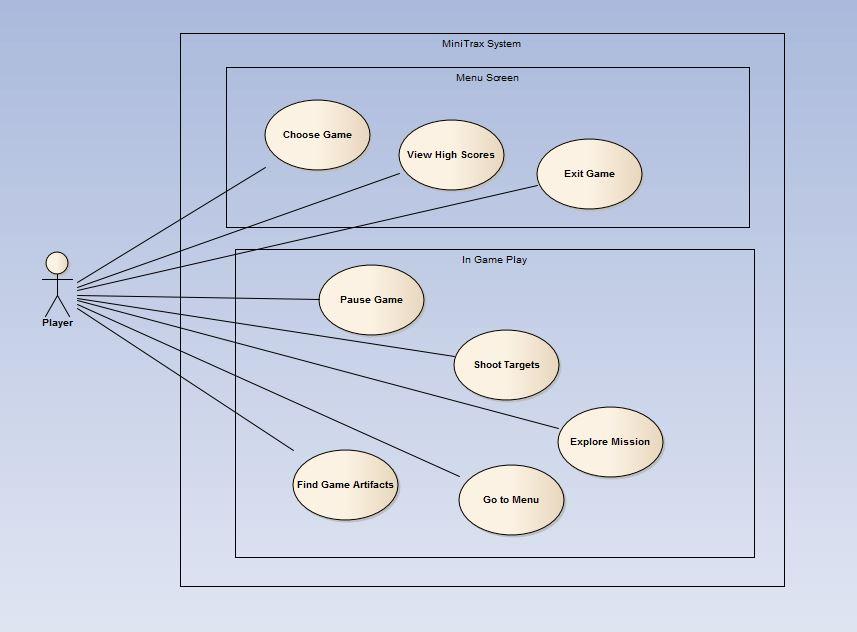 StorytellingWhen the player chooses a mini game, a screen will display describing the objective of the game and give the user instructions for playing the game. All mini games have a common theme that the player must complete as much as they can in the time that the song takes to play through completely.Upon completion of all four genres, a final scene will be shown.Level SummaryEach level is designed around a unique theme.  The theme is dependent on the genre of music that is playing in the background of the level.  Country level - Sent to help out the music executives’ friends, you can choose to start with the farmer. He needs you to get rid of the cows of a rival farm, but quickly! The owners will be back by the end of just one Kenny Chesney song.Rap level - Helping out someone from the music execs’ former rap group, you find yourself stranded and left for dead as the former rapper’s biological experiments have gone horribly wrong. She accidentally created ZOMBIES! Run away until the zombies understand the the Wu Tang Clan Ain’t Nothin Ta F Wit, and decide to leave you alone.Punk level - “CANCELLED DUE TO A NUMBER OF VIRTUAL ARRESTS MADE WHEN OUR VIRTUAL GRAFFITI ARTISTS TRIED TO VIRTUALLY WORK*Electronic level -  A former war buddy of our music executive friend needs help collect the landmines he uses to protect himself from ‘charlie’. Unsurprisingly, the crazed vet lives on land that if FULL of pitfalls. To make matters worse, his strobe light defensive feature has gone haywire as well. Good luck finding those explosives in the middle of the night while something comparable to a rave is going on.User Interface Design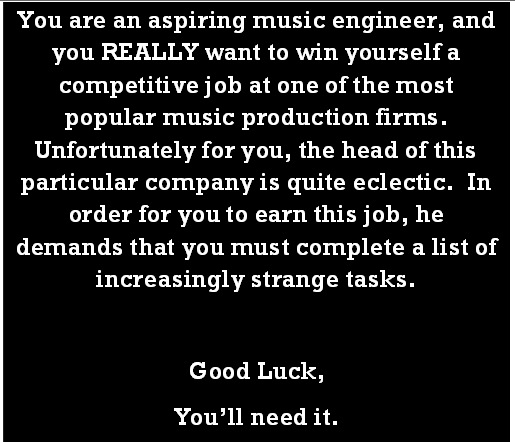 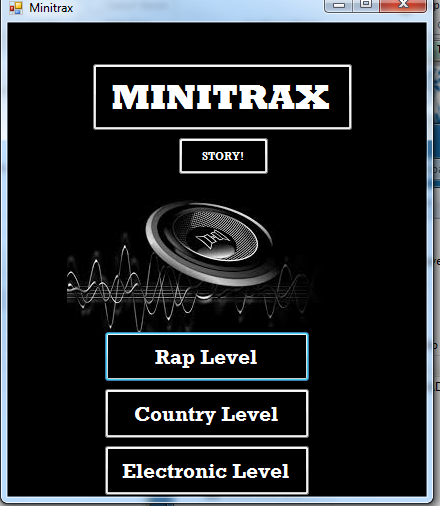 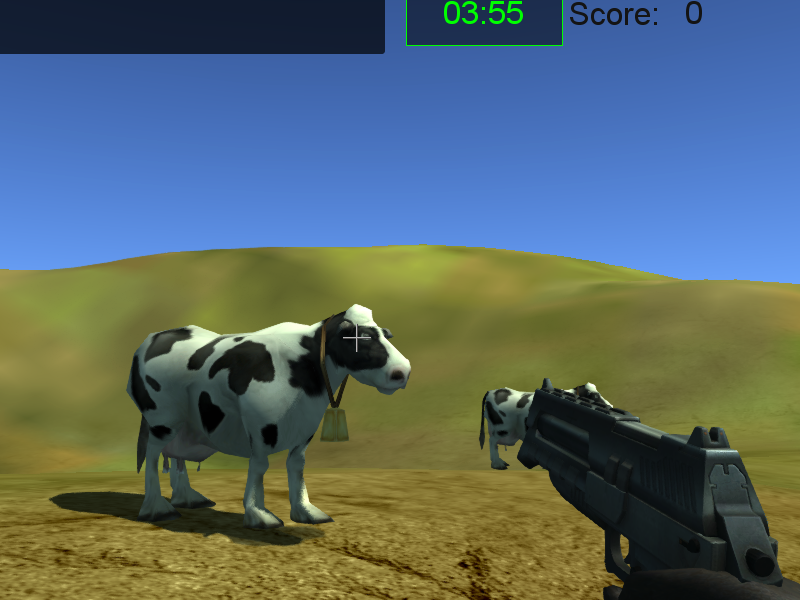 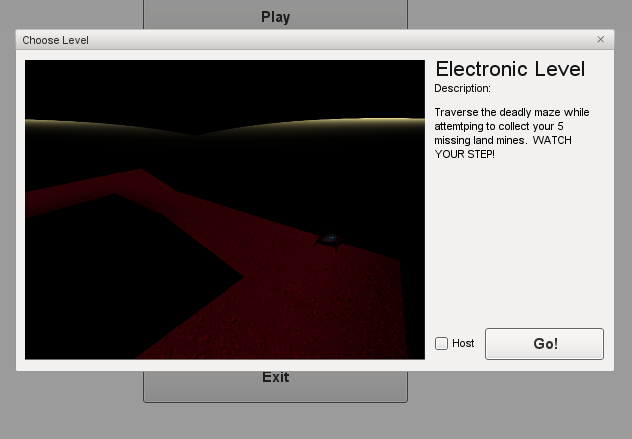 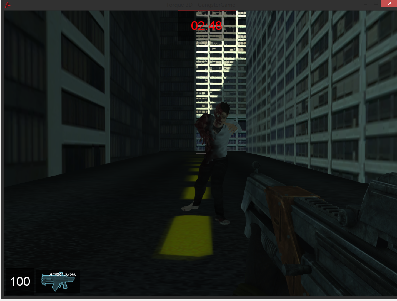 Control SummaryW = ForwardS = BackwardA = Strafe leftD = Strafe rightSpace = jumpLeft mouse click = interactMouse movement = Camera controlEsc = bring up menu/pause gameState Transition Diagram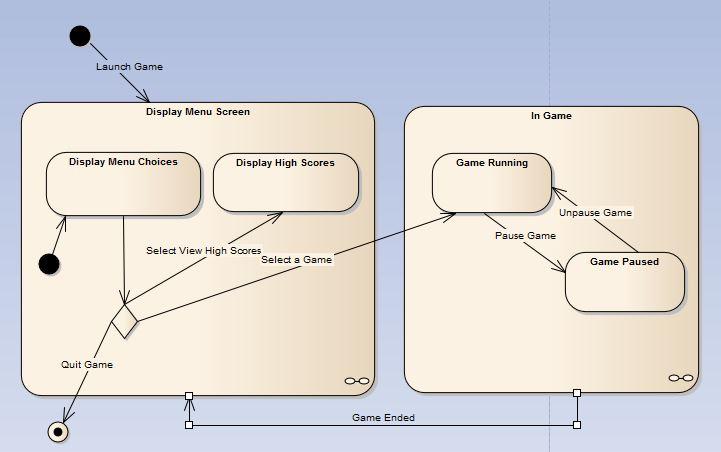 Design RulesKeep in mind that the game is due in mid December.Make the basic level designsMake sure the game is playableMake sure the player cannot get stuckMake sure your environment is playable.Fulfill the minimum requirements for the assignment.Modify game play elementsMake transitions between levelsAdd trigger points to trigger events such as new levels.Change character appearanceModify player functions (such as jumping height)FeaturesAdd multiplayer component.Multiple endingsHigh score displayArtificial IntelligenceOpponent AICows that you have to chase and kill in the country levelZombies that chase you and try to arrest you in the rap level.Non-Player CharactersCowZombiesReactive ItemsLandmines are collectiblesStory OverviewPlot SummaryWhether it’s running away from zombies, shooting cows, or traversing a tricky path, you are determined to do whatever it takes to prove yourself worthy of the job. And those are the exact things that Ricardo will have the player do, as some of his friends need help with those exact tasks!Story BoardCharacter Bible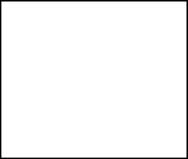 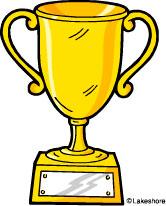 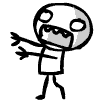 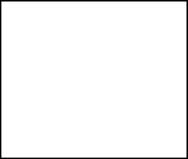 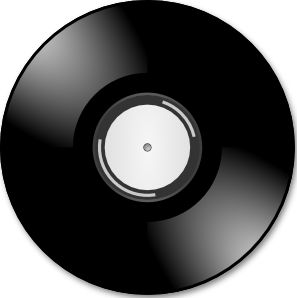 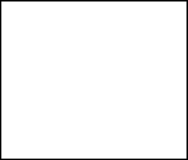 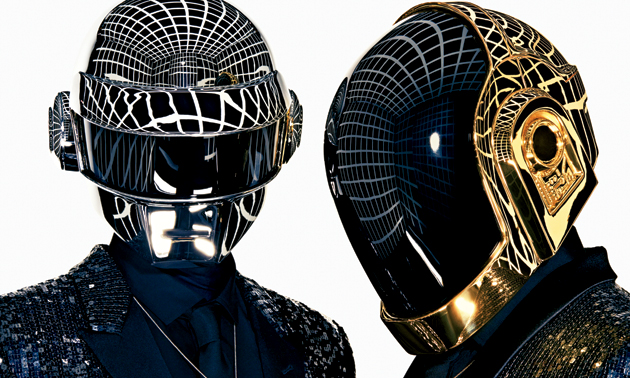 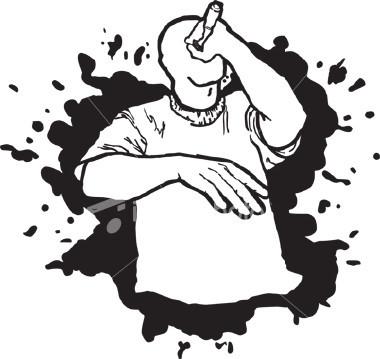 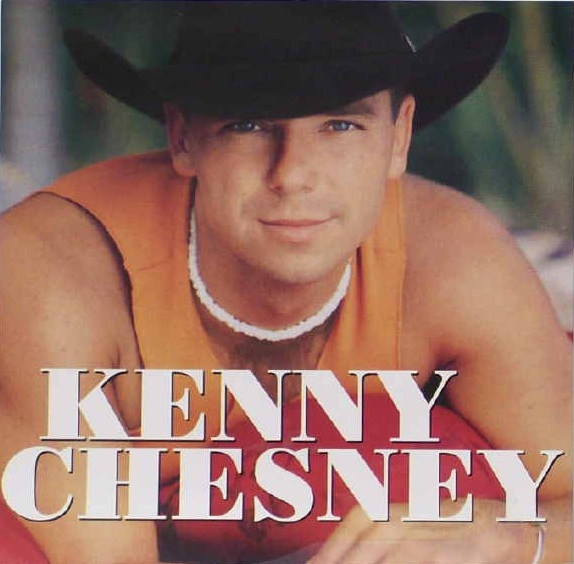 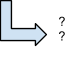 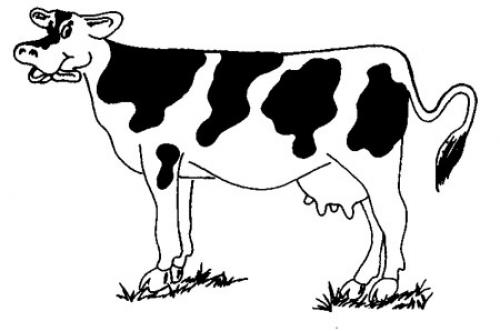 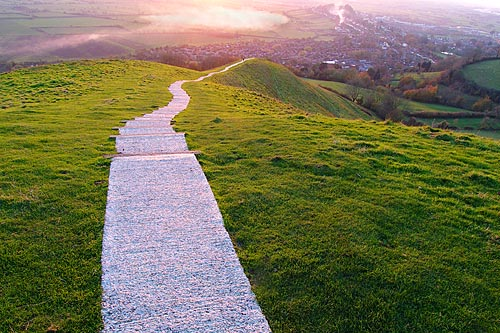 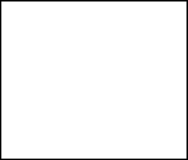 Main characterName: Blue IvyGender : Female(Turned into a male soldier in the final version. Probably had a surgery or something)Age: 20Parents: Beyonce and Sean Carter (Jay-Z)Favorite type of music: Icelandic Death MetalHer reason for going into music: Growing up in a music household it was in her blood.  She has loved music her entire life. She also is A-OK with cow genocide and isn’t prone to seizures.Music Industry MogulName:  Ricardo Jr. Jr.IIGender:  TransgenderedAge:  42Parents:  Ricardo Jr. and RicardaFavorite type of music:  Country RapHis reason for going into music:  “It’s where the money’s at”Game ProgressionFlowchart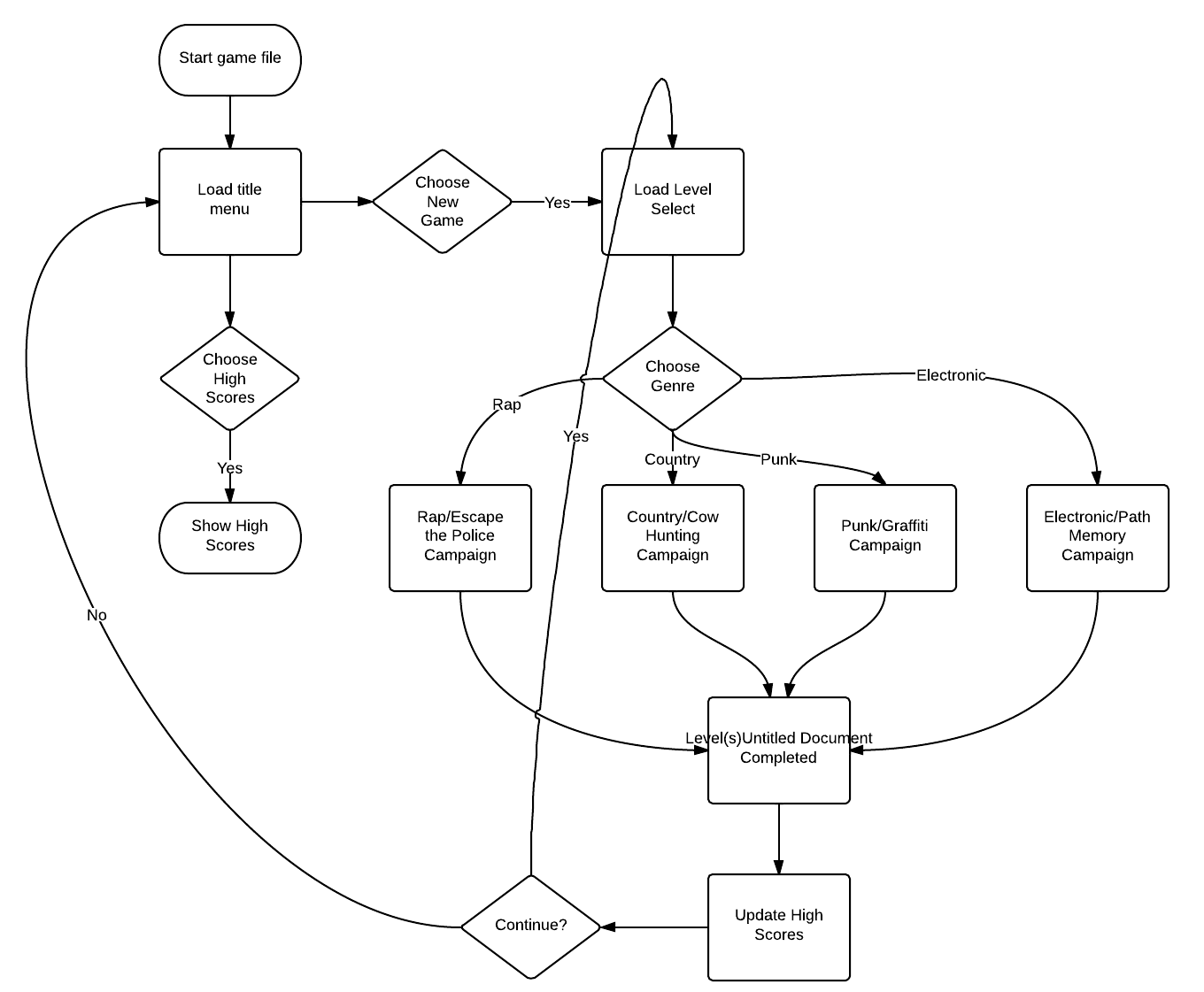 Level and SceneCountry level - Sent to help out the music executives’ friends, you can choose to start with the farmer. He needs you to get rid of the cows of a rival farm, but quickly! The owners will be back by the end of just one Kenny Chesney song.Rap level - Helping out someone from the music execs’ former rap group, you find yourself stranded and left for dead as the former rapper’s biological experiments have gone horribly wrong. She accidentally created ZOMBIES! Run away until the zombies understand the the Wu Tang Clan Ain’t Nothin Ta F Wit, and decide to leave you alone.Punk level - “CANCELLED DUE TO A NUMBER OF VIRTUAL ARRESTS MADE WHEN OUR VIRTUAL GRAFFITI ARTISTS TRIED TO VIRTUALLY WORK*Electronic level -  A former war buddy of our music executive friend needs help collect the landmines he uses to protect himself from ‘charlie’. Unsurprisingly, the crazed vet lives on land that if FULL of pitfalls. To make matters worse, his strobe light defensive feature has gone haywire as well. Good luck finding those explosives in the middle of the night while something comparable to a rave is going on.BibliographyRap Level - Wu Tang Clan Ain’t Nothin Ta F Wit by the Wu Tang ClanCountry Level (Cow Carnage) - She Thinks My Tractor's Sexy by Kenny ChesneyElectronic Level - Harder, Better, Faster, Stonger by Daft PunkLessons LearnedGetting a job is a lot more work than just having the qualifications that are stated.The learning curve for a new development tool is sometimes higher than you think.Being creative is Job #1.INTEGRATE EARLYSERIOUSLY, INTEGRATE EARLY